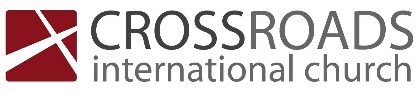 Crossroads International Church Singapore							Matthew LyleSeries: Believing Christ:  Responding to John’s Gospel 							2024-05-05Understanding Unfaithfulness: Unpacking Judas’ BetrayalJohn 13:18-30Problem:		Why did Judas betray Jesus?I.	Jesus is the Messiah (18-20)		A.	“these things” shows this passage builds on the foot washing lesson	B.	Fulfilled prophecy (x2) proves Jesus as Messiah	C.	Disciples of Jesus are entrusted to be “messengers” of the good news II.	Jesus was troubled (21)		A.	Why was Jesus troubled?  (1 Timothy 2:1-4, 2 Peter 3:9)		Why aren’t all people saved?  God gives everyone the freedom to choose. 		Though God desires all men to be saved, he will not force all men to be saved. 		He gives them the offer and the opportunity, but he allows them to decide if they want to receive it or not.		John 1:12 -- “Yet to all who did receive him, to those who believed in his name,                                                        he gave the right to become children of God”	B.	Where else is Jesus troubled? (John 11:33, 12:27)	C.	Jesus was troubled so that we don’t need to be.  John 14:III.	Jesus was in control	(22-30) 	A.	Jesus revealed his betrayer (22-26)		1.	Disciples had no clue who was the betrayer, some even though themselves guilty (Matt 26:22, Mark 14:29)		2.	Private conversations (Peter => John;   John => Jesus;   Jesus => John)	B.	Jesus allowed Judas to depart (27-30)		1.	The devil / Satan is real and seeks to devour and destroy us (1 Peter 5:8)		2.	We can resist the devil when we humble/submit ourselves to God (James 4:7)		3.	Nothing good happens in darkness, so we need to seek light	We don’t know why Judas betrayed Jesus, 			=> This should prompt us to examine our loyalty and understanding of God's plan	Because when we don’t recognize Jesus as Messiah, how much he cares, or that he is in control,			=> It can fundamentally challenge our faith